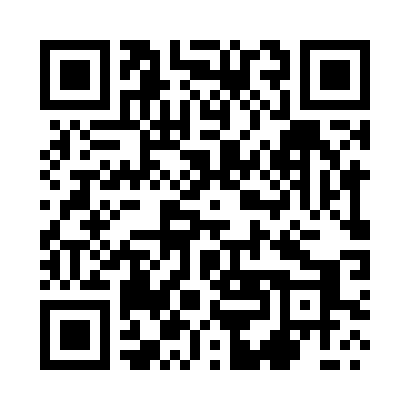 Prayer times for Omulna, PolandWed 1 May 2024 - Fri 31 May 2024High Latitude Method: Angle Based RulePrayer Calculation Method: Muslim World LeagueAsar Calculation Method: HanafiPrayer times provided by https://www.salahtimes.comDateDayFajrSunriseDhuhrAsrMaghribIsha1Wed2:375:1712:506:008:2410:552Thu2:365:1512:506:018:2610:563Fri2:355:1312:506:028:2810:564Sat2:345:1112:506:038:2910:575Sun2:345:0912:506:048:3110:586Mon2:335:0712:506:058:3310:597Tue2:325:0512:496:068:3510:598Wed2:315:0312:496:078:3611:009Thu2:305:0112:496:088:3811:0110Fri2:305:0012:496:098:4011:0111Sat2:294:5812:496:108:4211:0212Sun2:284:5612:496:118:4311:0313Mon2:284:5412:496:128:4511:0414Tue2:274:5312:496:138:4711:0415Wed2:264:5112:496:148:4811:0516Thu2:264:4912:496:158:5011:0617Fri2:254:4812:496:168:5211:0718Sat2:244:4612:496:178:5311:0719Sun2:244:4512:496:188:5511:0820Mon2:234:4312:496:198:5611:0921Tue2:234:4212:506:208:5811:0922Wed2:224:4112:506:218:5911:1023Thu2:224:3912:506:219:0111:1124Fri2:214:3812:506:229:0211:1125Sat2:214:3712:506:239:0411:1226Sun2:204:3612:506:249:0511:1327Mon2:204:3412:506:259:0711:1328Tue2:204:3312:506:259:0811:1429Wed2:194:3212:506:269:0911:1530Thu2:194:3112:516:279:1011:1531Fri2:194:3012:516:289:1211:16